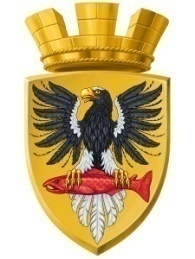 Р О С С И Й С К А Я  Ф Е Д Е Р А Ц И ЯКАМЧАТСКИЙ КРАЙП О С Т А Н О В Л Е Н И ЕАДМИНИСТРАЦИИ ЕЛИЗОВСКОГО ГОРОДСКОГО ПОСЕЛЕНИЯОт  27.09.2017 года                                                                                                               № 913-п         г.ЕлизовоОб аннулировании адреса земельному участку с кадастровым номером 41:05:0101004:239 и о присвоении нового адреса земельному участку с кадастровым номером 41:05:0101004:239	Руководствуясь статьей 14 Федерального закона от 06.10.2003 № 131-ФЗ «Об общих принципах организации местного самоуправления в Российской Федерации», Уставом Елизовского городского поселения, согласно Правилам присвоения, изменения и аннулирования адресов, утвержденным постановлением Правительства Российской Федерации от 19.11.2014 № 1221, на основании заявления о выдаче разрешения на строительство индивидуального жилого дома от 14.09.2017 № 1188з Малышева К.Н., действующего в интересах Пак В.Н. по доверенности от 08.06.2017 года, зарегистрированной в реестре за № 3-1141, принимая во внимание договор аренды земельного участка от 09.12.2015 года № 100ПОСТАНОВЛЯЮ:Аннулировать адрес земельному участку с кадастровым номером 41:05:0101004:239: Камчатский край, Елизовский район, г.Елизово,                       ул. Попова, д.21. Присвоить новый адрес земельному участку с кадастровым номером 41:05:0101004:239: Россия, Камчатский край, Елизовский муниципальный район, Елизовское городское поселение, Елизово г., Попова ул., 21а.3. Направить настоящее постановление в Федеральную информационную адресную систему для внесения сведений установленных данным постановлением.4. Управлению делами администрации Елизовского городского поселения опубликовать (обнародовать) настоящее постановление в средствах массовой информации и разместить в информационно – телекоммуникационной сети «Интернет» на официальном сайте администрации Елизовского городского поселения. 5. Пак В.Н. обратиться в филиал федерального государственного бюджетного учреждения «Федеральная кадастровая палата Федеральной службы государственной регистрации, кадастра и картографии» по Камчатскому краю для внесения изменений уникальных характеристик объекта недвижимого имущества.6. Контроль за исполнением настоящего постановления возложить на руководителя Управления архитектуры и градостроительства администрации Елизовского городского поселения.Глава администрации Елизовского городского поселения                                                    Д.Б. Щипицын